GEOGRAPHY FORM 4 PP1 MARKING SCHEMESECTION A Answer all the questions in this section a) i) What is the solar system? (1mk)Sun, the planet and other heavenly bodies all orbiting around the sun.ii) Name three objects involved in the formation of an eclipse (3mks) sunmoonearth.b) Name one of the minor bodies within the solar system 91mk) Meteorites comets Asteroids a) State two conditions for the formation of fog. (2mks) cooling of air below dew point at night due to loss of radiation Warm moist air passing over a cover land or water surface When air in contact with the ground is cooler as a result of terrestrial radiation The meeting of cold air masses and warm air masses.b) Name three factors that determine the amount of solar radiation which reaches the surface of the earth (3mks) position of the earth in its orbit inclination or angle of the srufae on which the sun rays fall. The area and nature of the surface of the earth. Intensity of the suns radiation/earth average distance from the sun Transparency of th atmosphere a) List three characteristics of summer solstice (3mks) High temperature longer day time than night at latitudes beyond the equator Daytime hour increase from the topics towards the poles A lot of sunshine is experienced 	b) What is an isobar? (2mks) it is an imaginary line connecting places with the same air pressure it’s a line on the map connecting places with the same atmospheric pressurea) Name two conditions which occur when the materials have been force to move horizontally (2mks) it can stretch it can shorten it can shear/divide into many layers 	b) State three causes of earth movements (3mks)Magma movement Gravitative force Convectional theory Isostatic adjustment a) Name two types of longitudinal waves (2mks) Lore waves Raleigh waves 	b) State three types of earth quakes (3mks) Shallow earthquakes intermediate earthquakes Deep focus earthquakes SECTION BAnswer question 6 and any other two questions from this sectionStudy the map of Homa Bay (1:50000) sheet 129/2 provided and answer the following questions i)Name two manmade features found at grid square 5540 (2mks) house sMain track (motor able) ii) Calculate the bearing of the air photo principal point found at grid square 5543 form trigonometrical station found at grid square 5741 (2mks)320° ± 1 319°, 321°iii) What is the title and sheet No of the map found on the south eastern part of Homa Bay map. (2mks) Tittle –Awendo , sheet 130/3b) i) Measure the distance of dry weather road D213 from grid square 4930 up to the junction at grid square 5434. (Give your answer in kilometers and meters (2mks) 7 km 700m± 100m7km 600m - 7km 800m ii) Calculate the area  covered by the boundary of olambwe valley National reserve (2mks) 	22.5km2 	± 0.5km2     22km2 – 23km2c)  i)  Reduce by half the area enclosed between grid points 580340 to 650340 and from 580410 to                   	650410 (2mks)ii) On the reduced map locate the following features (4mks)Homa bay municipality papyrus swampair field runaway grass/airstripdivisional boundaryAnswer on the graph paper	d i) Citing evidence from the map give three social service offered within Homa Bay municipality (3mks) Treatment  – hospital/nursing training Education  – schools Recreation – show ground security      – police station 	ii) Describe the relief of the area covered by the map. (6mks) The western and south western part of the area covered by the map has a gentle sloping relief as evidenced by widely spaced contours.Towards the north/northwest is very steep e.g. God Nyamjini, God Nyarumbi On the North Eastern part of the area covered by Lake Victoria the landscape is gentle (lake basin) There are many river valley s dissected by rivers, some originating from Ruri Hills and Rangwenam on the Eastern part.a) Name three types of faults Normal fault Reversed fault Tear, shear or slip fault A thrust fault An Anti-clinal fault	ii) A part from compressional forces, explain two other processes that may cause faulting. Tension- layers of rock are subjected to force of tension, lines of weaknesses occur leading to formation of adjacent normal faults.Shear – caused by two opposing parallel forces which result in slipping Rock strata remain intact on the surface but their structural position is altered as two adjacent portions slide past each other. 	b) With the aid of diagram, describe how compressional forces may have led to the formation of the great 	Rift valley (8mks) 	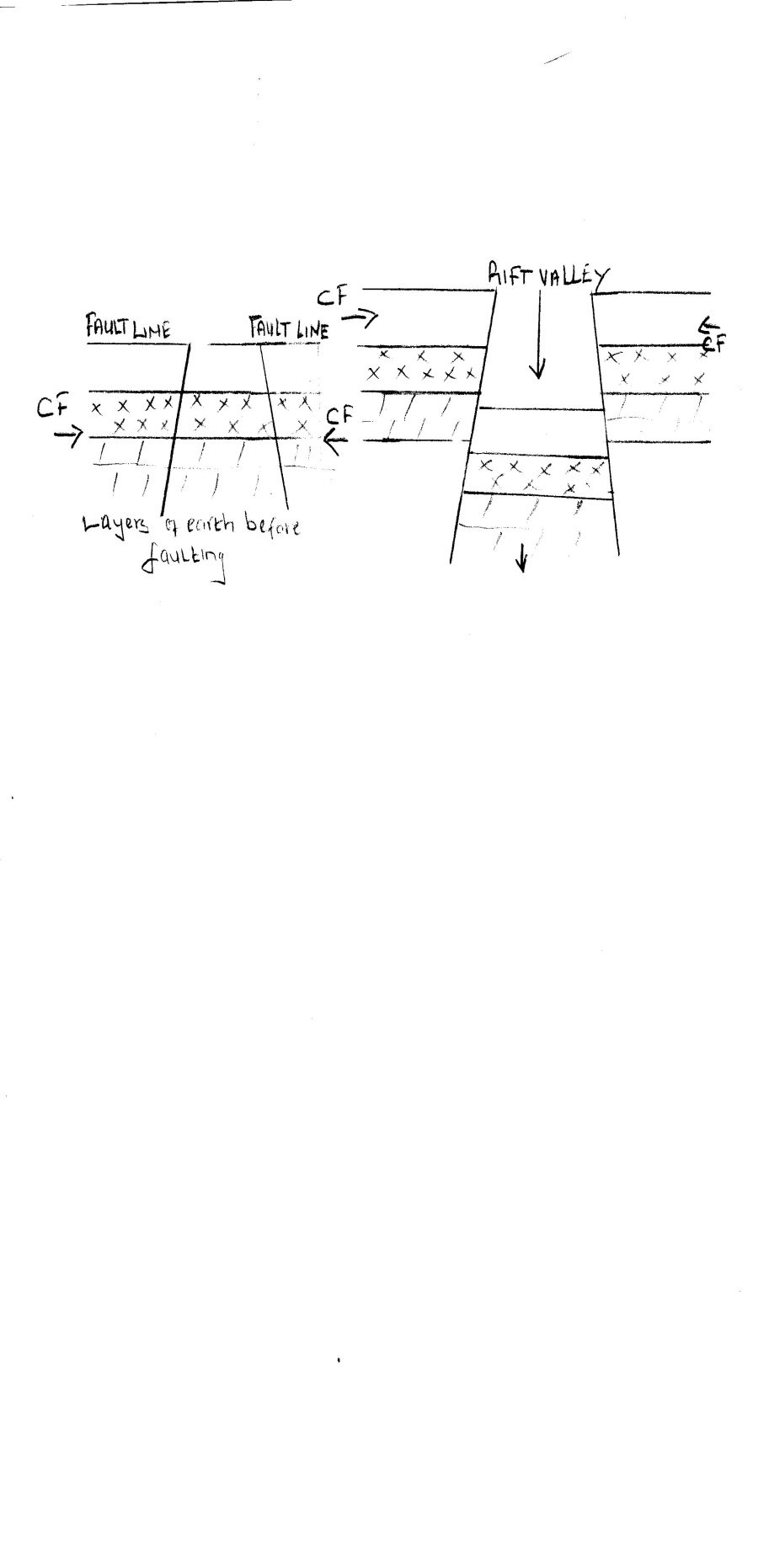 When layers of rock are subjected to compressional forces lines of weaknesses occur.This leads to formation of adjacent reverse faults The outer blocks are pushed over the middle block leaving it to form the floor of the rift valley. The overhanging sides caused due to reverse faults eventually collapse. 	c) Explain five ways in which faulting is of significance to human activities (10 mks) Rift valley lakes are of economic importance e.g. fishing, mining, irrigation and domestic water supply Hot springs, geysers can be harnessed for geothermal power. Beautiful sceneries for tourist attraction e.g. hot springs, fault scarps and lakes Sources of minerals e.g.  trona, potash diatomite and flouspar Riftvalley may enclose  a basin in which rivers flow to form lakes or areas of inland drainage e.g. Lake Baringo and Naivasha. Block mountains may cause the reverse of drainage. Faulting across a river may make the river to disappear into  it or change its direction of flow  to follow the fault scarp. a) i) Define the term drainage basin (2mks) it’s the entire system of a a river or area drained by a river and all its tributaries and distributaries. ii) Describe two ways in which gorges form (4mks) where water fall retreats upstream  leaving a deep gorge downstream Due to antecedence, as a river erodes its valley faster than the rate of uprising Due to superimposition, when a river erodes its valley floor exposing a type of a rock different from the previous one. Where a river flows along a fault line eroding the broken rock deeply . Where a river flows along jointed limestone and erodes deeply forming a gorge. b) State four causes of river deposition (4mks) When a river enters calm waters e.g a sea when river water freezes Increase in rivers channel width Decrease in a rivers volume Reduction in gradient of a river c) Explain how the following are formedAntecedent drainage system (3mks) A slow uplift occur along a river path The river continues to erode its valley faster than the rate of uplift.The river erodes deeply forming a gorge Such a river is said to be older in age than the structure through which its flowing. Radial drainage pattern (3mks) Rivers flow down the slopes of a conical mountain They flow, from the mountain top outwards in all direction s This pattern is controlled by the slope of the land. d) Geography students in a school near river Tana intend to carry out a field study on the old stage of a river State three preparations they would undertake before   the study (3mks) Conduct a pre-visit Assembling necessary tools and equipment sPreparing a working schedule Dividing students into groups ]Name three features they are likely to identify outside the river channel (3mks) food plain ox-bow lake/ meander scar Deferred tributaries State three problems they are likely to experience during the study (3mks) Thick vegetation may hinder movement Difficulty crossing the river due to great depth or width ;Danger of being attacked by animals e.g. crocodiles or hippos a) Define the term ice sheet ( 2mks) A continuous mass of frozen water completely covering the largest parts of the earth’s surface b i) Name five types of moraines (5mks) Lateral moraines medial moraine Englacial moraine sub glacial/ground moraineterminal moraine	ii) State three main ways in which ice moves (3mks) plastic flowage ]internal shearing basal slip.   c) Describe how a tarn is formed (5mks)Originates as a small hole called nivation hollow on the glaciated mountain slope his hollow is enlarged by moving ice by the process called abrasion The hollow is deepened and widened by a process of basal sapping and back wall recession/plucking process. The front of the hollow has a raised rim called tip /threshold which helps to complete the circular shape of the depression Rain water /melt water accumulate in the hollow to form a tarn d) What is the difference between a Roche moutonee and a crag and tail (2mks) A roche moutonee  is smooth on the  windward side and rough on the leeward side, while a crag and tail has a long tail of material on the leeward side which are sheltered form withdrawal by a rock mass. e) Explain the significance of glaciated landscape. (8mks) Glacial mountains provide rich upland pasture for summer grazing Glaciated mountains and features within them provide beautiful sceneries which attracts tourists and sports on the mountains. Glaciated coasts provide fjords which give deep natural harbours for shipping /fishing some glacial lakes provide useful route ways and are useful sources of fish. Hanging valleys provide water falls which are suitable sites for hydro-electric power generation Outwash plains and old lake beds provide fertile grounds for farming Glacial erosion exposes minerals which become easy to exploit Glacial mountains provide water for domestic and industrial used, through permanent rivers which originate from such areas. (4x2 mks)  The diagram below represents features in a limestone area. use it to answer question 10	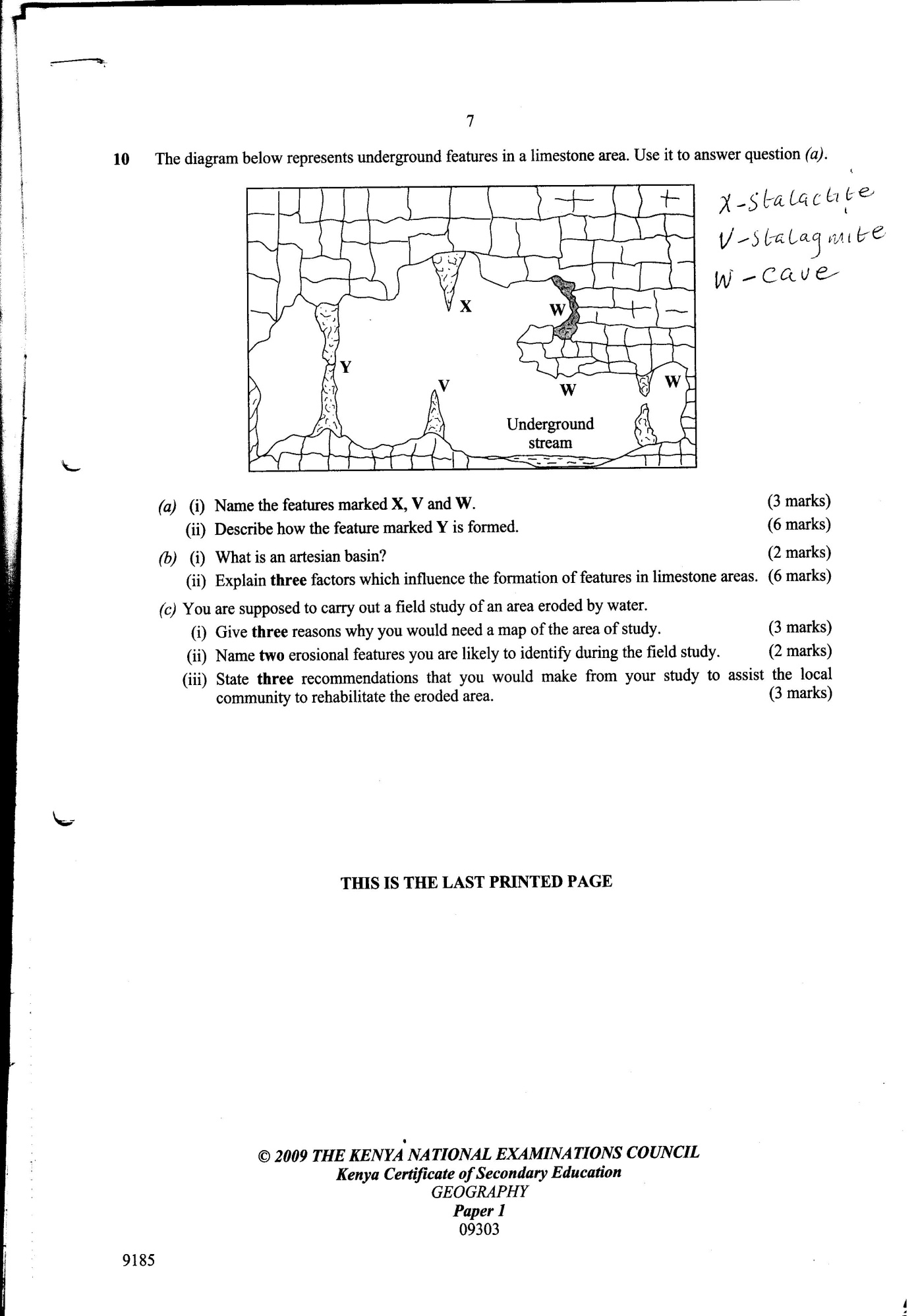 i) Name the features marked X, V and W (3mks) X – Stalactite V- Stalagmite W- Cave ii) Describe how the feature marked Y is formed (6mks) Feature – limestone pillar /column. it is a projection that joins stalactite and stalagmite it is formed by a stalagmite that increases in height until it reaches the cave ceiling May also be formed when a stalactite and stalagmite grow progressively towards each other to form one continuous featurei) What is an artesian basin (2mks)It is a saucer shaped depression which consists of a layer of permeable rock sandwiched between two layers of impermeable rocks. One or both ends of the permeable rock are exposed on the surface. 	ii) Explain three factors which influence the formation of features in limestone area (6mks) Nature of rocks- should be hard and well jointed limestone rock, dolomite or chalk. A deep water table – Water table should be far below the surface to give water room for percolation to lower depths. Climate should be hot and humid (2x3mks) You are supposed to carry out a field study of an area eroded by water . Give three reasons why you would need a map of the area of study. (3mks) Avoid getting lost Giving direction of the place of study (location ) Avoid wasting time in the event of getting lost. Name two erosional features they are likely to identify during the field study (2mks) Limestone pavement grikes and clints blind valleys limestone gorge dolines uvalaspoljesState three recommendations that you would make from your study to assist the local community to rehabilitate the eroded area (3mks) Undertake afforestation and re-a forestation Terracing planting cover crops building of gabions mulching filling in the gaping hallows with soil 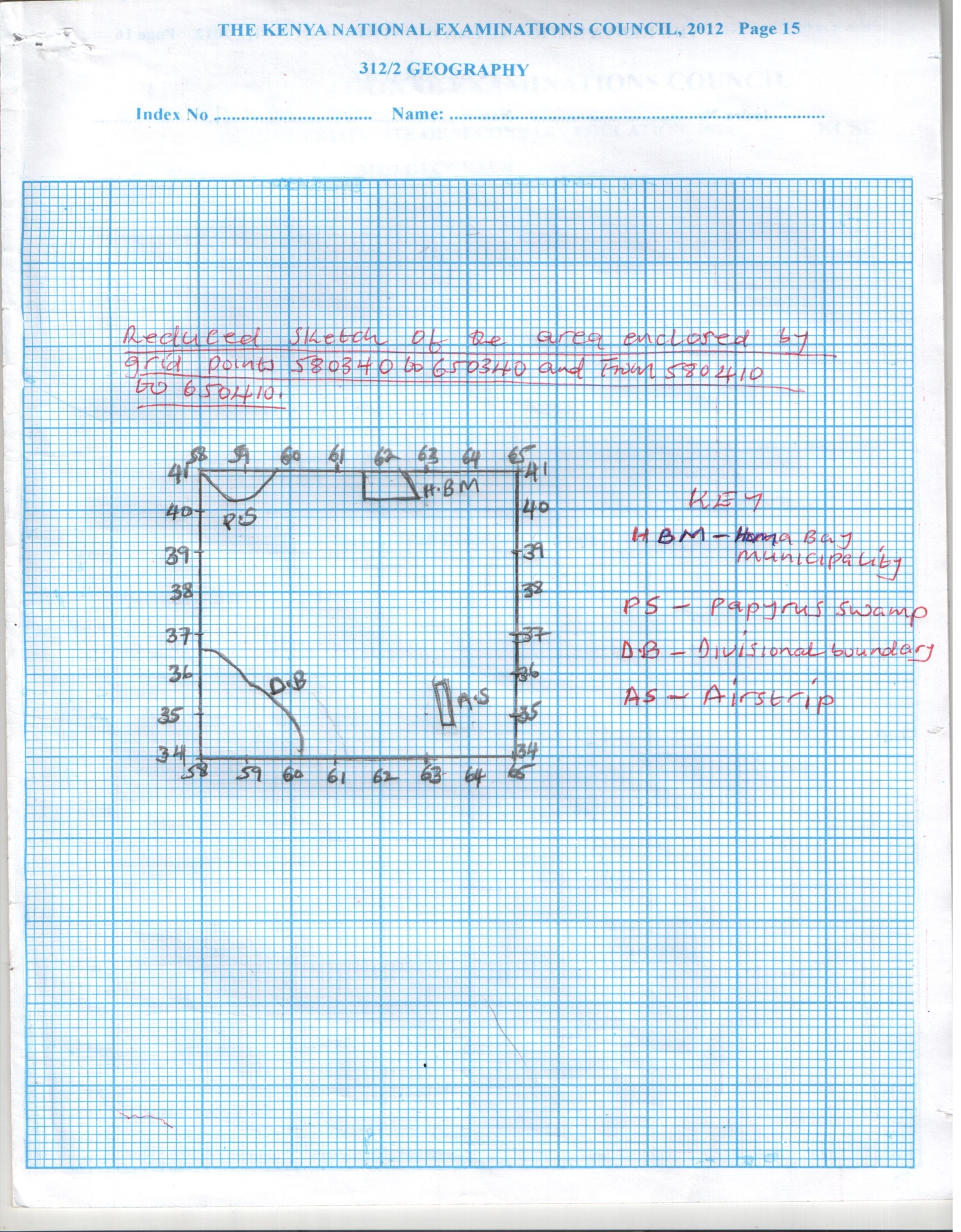 